Karta zgłoszeniowa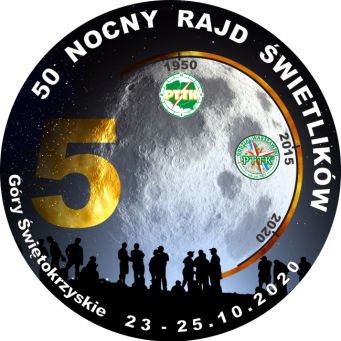 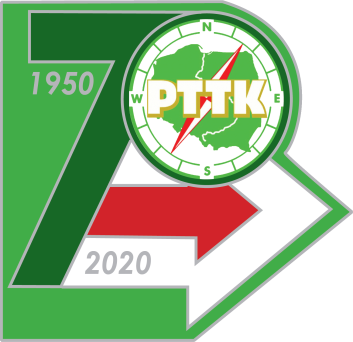 L Nocny Rajd „Świetlików”Nazwa grupy: ………………………………………………………	Numer grupy: ………………Administratorem danych osobowych jest Oddział Warszawski PTTK z siedzibą w Warszawie przy ul. Skarbka z Gór 21d/7, 03-287 Warszawa (NIP 524-280-69-04). Powyższe dane zbierane są jedynie dla celów organizacji 50 edycji Nocnego Rajdu Świetlików. Nie będą one przetwarzane do innych celów ani udostępniane osobom i podmiotom trzecim.Tu wpisz     prowadzącego lpimięinazwiskoadreszamieszkania(z kodem pocztowym)rokurodzeniaadresmailowynumertelefonkomórkowegoobiad M/BM – mięsnyB – bezmięsnyTu wpisz     prowadzącego 1.Tu wpisz     prowadzącego 2.Tu wpisz     prowadzącego 3.Tu wpisz     prowadzącego 4.Tu wpisz     prowadzącego 5.Tu wpisz     prowadzącego 6.